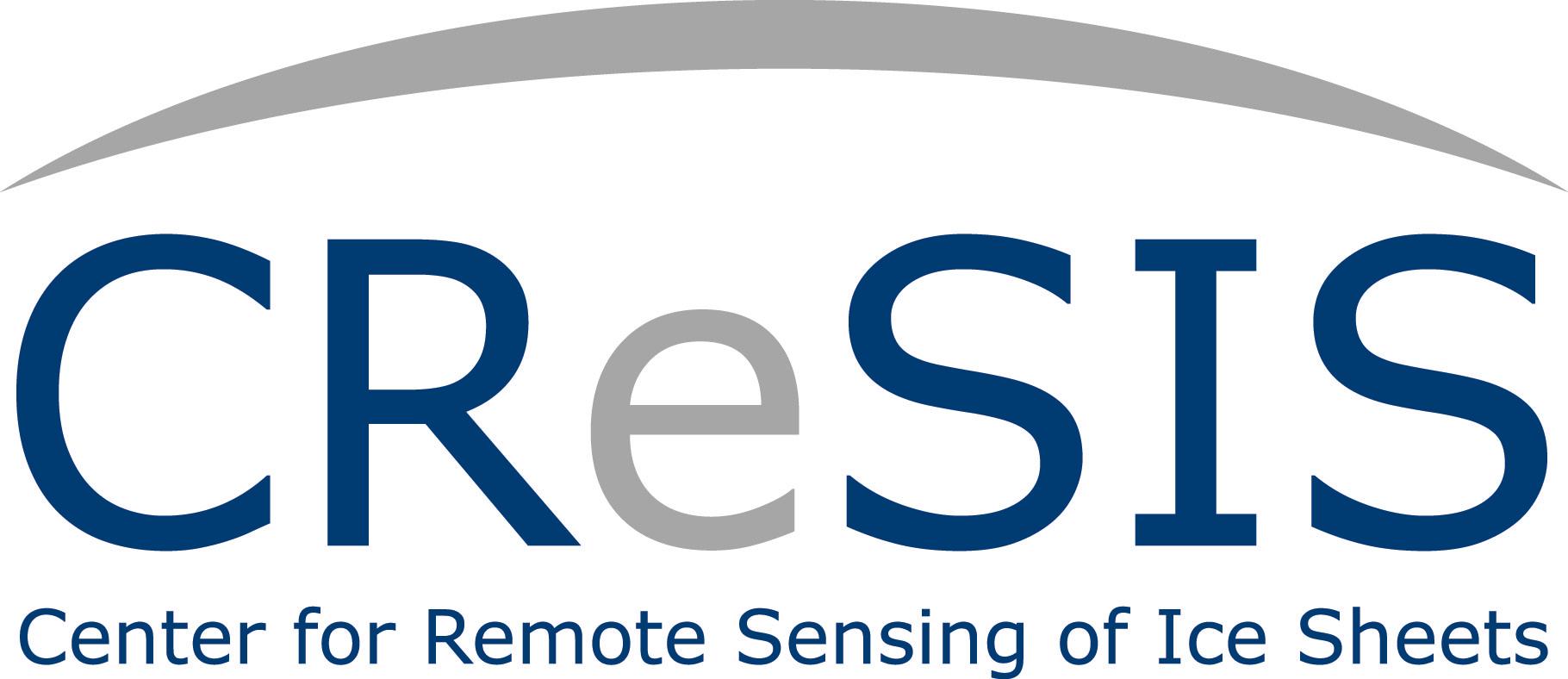 To:   		CReSIS Summer Middle School Researchers and ParentsFrom:	Dr. Darnell Johnson, Program CoordinatorDate: 	May 14, 2013Congratulations, your child has been chosen from a pool of thirty candidates applying for the CReSIS Middle School Program. Students are expected to report to room 232 in Dixon Hall on Monday, June 17, 2013 at 9:00am with at least one parent or guardian on the campus of Elizabeth City State University. Parents must arrange transportation to and from the campus on a daily basis.  We look forward to working with each student this summer.  The schedule for the program is below.  An optional open lab period will be available in 232 Dixon Hall each day from 9:00 am – 10am and 3pm – 4pm.  Students can use the open lab periods to complete required assignments or prepare for the next day.  Students will receive a stipend of $100.00 (after the completion of  task sheet assignments) on the last day of the program.  Please call 335-3977 or email me at djohnson@mail.ecsu.edu should you have questions regarding this program.Program StaffPrincipal Investigator:  	Dr. Linda Hayden, Math, Science and Technology/Associate DeanProgram Coordinators:  	Dr. Darnell Johnson, CReSIS Education Coordinator  	Mrs. Wanda Hathaway, Science Instructor, Pasquotank County, NCPower Point Trainer:	Mr. Jeff Wood, CERSER Webmaster Camera Trainer:	Mr. Jeff Wood, CERSER Webmaster GIS/GPS Trainer:	Mr. Je’aime Powell, CERSER Lab ManagerClimate Change Trainer:  	Mrs. Cheri Hamilton, CReSIS Outreach CoordinatorHydrology Trainer: 		Mrs. Wanda HathawayRobotics Facilitator: 		REU Math TeamStudent Assistants		REU Math Team Administrative Assistants:      Mr. Joal Hathaway, Mrs. Marisol Denny, & Mr. Kevin Jones,                                                 CERSERSeminar Guest SpeakersDr. Malcolm LeCompte, Retired ECSU Professor, Antarctic Temperature MappingECSU Undergraduate & Graduate STEM MajorsMr. Orestes Gooden, Assistant Professor for Aviation ScienceMr. Jerome Mitchell, PhD Candidate, Indiana University10am - noonNoon – 1pm1pm – 3pmAll Students should report to 111 Lane Hall on the Campus of ECSU each day.All Students should report to 111 Lane Hall on the Campus of ECSU each day.All Students should report to 111 Lane Hall on the Campus of ECSU each day.All Students should report to 111 Lane Hall on the Campus of ECSU each day.Mon.    June 17Program OpeningDr. Linda HaydenLunch Seminar: Jerome MitchellDigital Camera TrainingJeff WoodTues.    June 18PowerPoint Training Jeff Wood Lunch Seminar: Justin Deloatch“FUN” Math REU Math TeamWed.    June 19Climate Change Cheri HamiltonLunch Seminar:Polar Movie-Antarctica“FUN” Math REU Math TeamThurs.  June 20Climate ChangeCheri HamiltonLunch Seminar:Polar Movie-GreenlandAviation: Wind TunnelsOrestes GoodenFri.       June 21(7am-6 pm) VA Marine Science Center, Dolphin Watch and IMAX Theater(7am-6 pm) VA Marine Science Center, Dolphin Watch and IMAX Theater(7am-6 pm) VA Marine Science Center, Dolphin Watch and IMAX TheaterMon.    June 24Hydrology Training Wanda HathawayLunch Seminar:Michael Jefferson Hydrology Training Tues.  June 25Robotics with LegosURE Math TeamLunch Seminar:Orestes GoodenRobotics with LegosURE Math TeamWed.    June 26GPS/GIS Training At  “ECSU” Je’aime PowellGPS/GIS Training At  “ECSU” Je’aime PowellGPS/GIS Training At  “ECSU” Je’aime PowellThurs.  June 27Virginia Air & Space Center - Electricity Virginia Air & Space Center - Electricity Open Computer LabFri.       July 28Open Lab/Task Sheets DueClosing Program and Luncheon Closing Program and Luncheon 